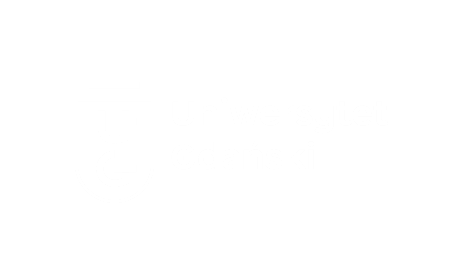 Karta PracyKarta PracyKarta PracyDataCzas
 trwaniaOpis wykonywanych pracUwagiDataCzas
 trwaniaOpis wykonywanych pracUwagiDataCzas
 trwaniaOpis wykonywanych pracUwagi